Melody Makers Application Form 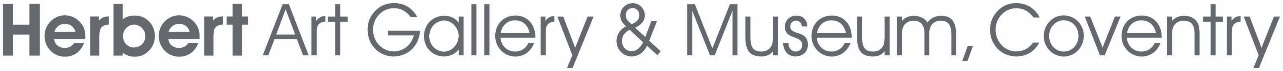 Please email this form to darren.wood@culturecoventry.com Or return to:
Darren Wood, (Melody Makers)Herbert Art Gallery & Museum, Jordan Well, Coventry CV1 5QPNAME:AGE:16 – 24 
25 – 34 
35 – 44 45 – 54 55 – 64 
65 +     HOME ADDRESS:EMAIL:TELEPHONE NUMBERHome:Mobile:Please tell us why you would like to take part in this programme/ what you hope to experience:Please tell us why you would like to take part in this programme/ what you hope to experience:How did you hear about this programme?How did you hear about this programme?We will be running 3 Melody Maker programmes and each will run for 5 sessions (on Wednesdays) Please indicate which programme(s) you would be interested in taking part in.May 31st until July 12th                   July 19th until August 16th                     August 23rd until September 20th   We will be running 3 Melody Maker programmes and each will run for 5 sessions (on Wednesdays) Please indicate which programme(s) you would be interested in taking part in.May 31st until July 12th                   July 19th until August 16th                     August 23rd until September 20th   Please select any creative skills you havePlease select any creative skills you havePlaying an instrument Guitar:  rhythm  lead Bass Drum Kit Keyboards Sequencing or Programming  Other Instrument please list it below Singing Poetry   Rapping Writing Lyrics Writing Music Recording Music Film Making Other please list belowPlease select your ethnic originPlease select your ethnic origin Asian, Bangladeshi
 Asian, Indian
 Asian, Other
 Black, African
 Black, Caribbean
 Black, Other Mixed, Other
 Mixed, White and Black African
 Mixed, White and Black Caribbean
 White British
 White, Irish
 White, Other
 Prefer not to say